Publicado en Madrid el 05/11/2021 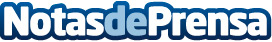 Herramientas indispensables para tener en casa según linternas.com.esAnte cualquier situación que pueda presentarse en el hogar existe una serie de herramientas indispensables para tener en casaDatos de contacto:Alvaro Lopez629456410Nota de prensa publicada en: https://www.notasdeprensa.es/herramientas-indispensables-para-tener-en-casa Categorias: Bricolaje Interiorismo Sociedad Entretenimiento Jardín/Terraza http://www.notasdeprensa.es